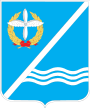 Совет Качинского муниципального округа города СевастополяРЕШЕНИЕ  № 12/82О направлении в служебную командировку Главы внутригородского муниципального образования, исполняющего полномочия председателя Совета, главы местной администрации Качинского муниципального округа Герасим Николая МихайловичаЗаслушав и обсудив доклад Главы внутригородского муниципального образования, исполняющего полномочия председателя Совета, главы местной администрации Качинского муниципального округа Герасим Н.М. о приглашении его в  г. Салехард посетить органы власти Ямало-Ненецкого автономного округа и перенять опыт работы органов местного самоуправления субъекта Российской Федерации, руководствуясь Федеральным законом 03.05.2007г. № 25-ФЗ "О муниципальной службе в Российской Федерации", Законом города Севастополя от 05.08.2014г.  № 53-ЗС «О муниципальной службе в городе Севастополе», Положением о служебных командировках лиц, замещающих муниципальные должности и должности муниципальной службы органов местного самоуправления  внутригородского муниципального образования города Севастополя Качинский муниципальный округ, утверждённым решением Совета Качинского муниципального округа от 14 октября 2015г. № 12/81, Уставом внутригородского муниципального образования города Севастополя Качинского муниципального округа, Совет Качинского муниципального округа РЕШИЛ:1. Направить в служебную командировку Главу внутригородского муниципального образования, исполняющего полномочия председателя Совета, главы местной администрации Качинского муниципального округа Герасим Николая Михайловича на срок 4 рабочих (служебных) дня, исключая время нахождения в пути.2. Период, цель и место служебной командировки установить Распоряжением Главы внутригородского муниципального образования, исполняющего полномочия председателя Совета, главы местной администрации Качинского муниципального округа.3. Произвести возмещение расходов на служебную командировку Главе внутригородского муниципального образования, исполняющего полномочия председателя Совета, главе местной администрации Качинского муниципального округа Герасим Н.М. на основании Положения о служебных командировках лиц, замещающих муниципальные должности и должности муниципальной службы органов местного самоуправления  внутригородского муниципального образования города Севастополя Качинский муниципальный округ.4. Главе внутригородского муниципального образования, исполняющему полномочия председателя Совета, главе местной администрации Качинского муниципального округа Герасим Н.М. предоставить отчёт о командировке на ближайшей сессии Совета Качинского муниципального округа после прибытия из служебной командировки. 5. Обнародовать настоящее решение на официальном сайте Правительства города Севастополя и на информационном стенде Совета Качинского муниципального округа.6. Контроль за исполнением настоящего решения возложить на Главу внутригородского муниципального образования, исполняющего полномочия председателя Совета, Главу местной администрации Качинского муниципального округа – Герасим Н.М.7. Настоящее решение вступает в силу со дня принятия.I созывXII сессия2014 - 2016 гг.16 октября 2015 годапгт. КачаГлава ВМО Качинский МО, исполняющий полномочия председателя Совета, Глава местной администрацииН.М. Герасим